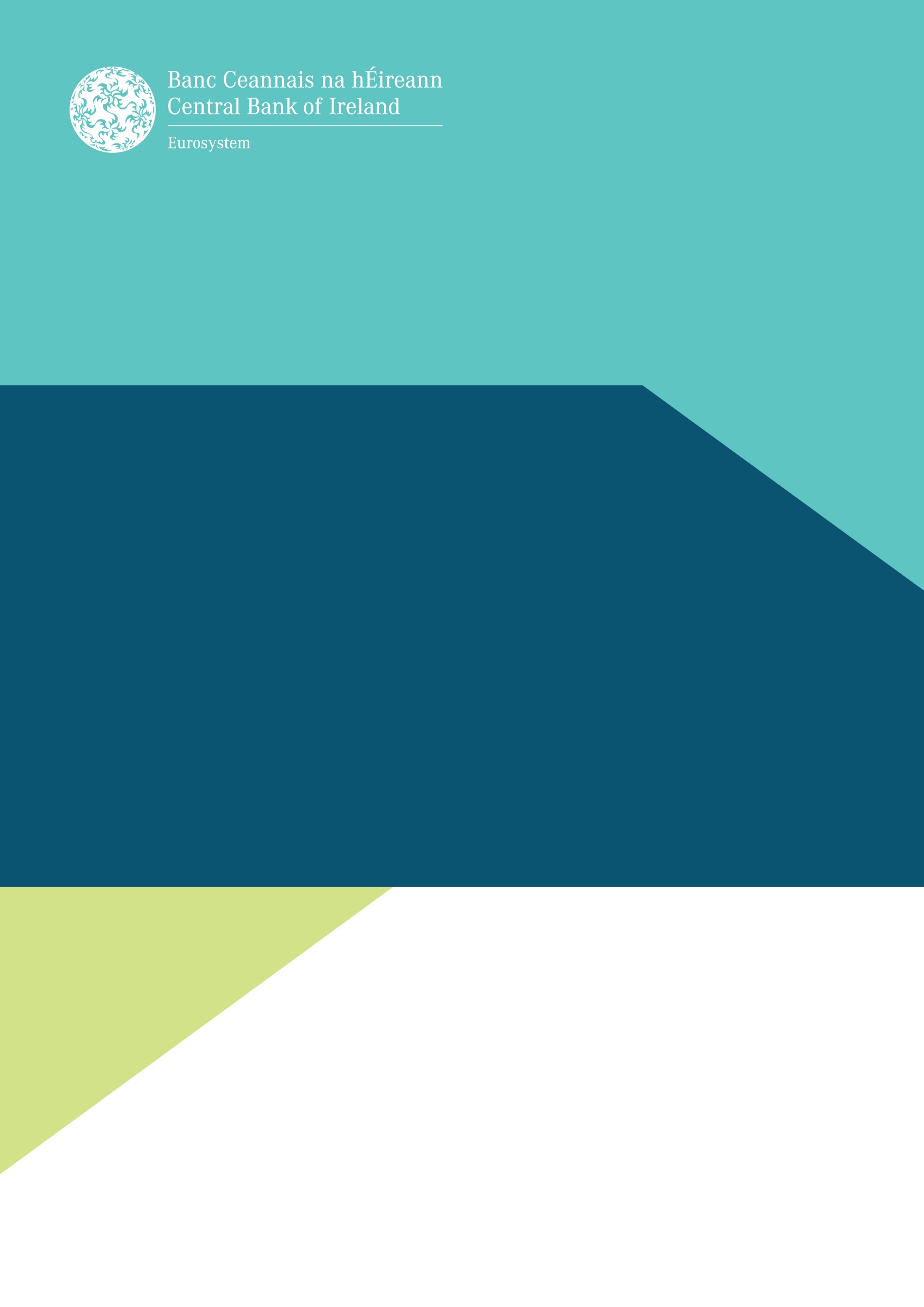 Money Market Fund RegulationSection 3 Constitutional Document   July 2018SECTION 3 CONSTITUTIONAL DOCUMENTPlease complete the following by inserting the information requested and ticking the applicant column of boxes (to confirm compliance), unless otherwise indicated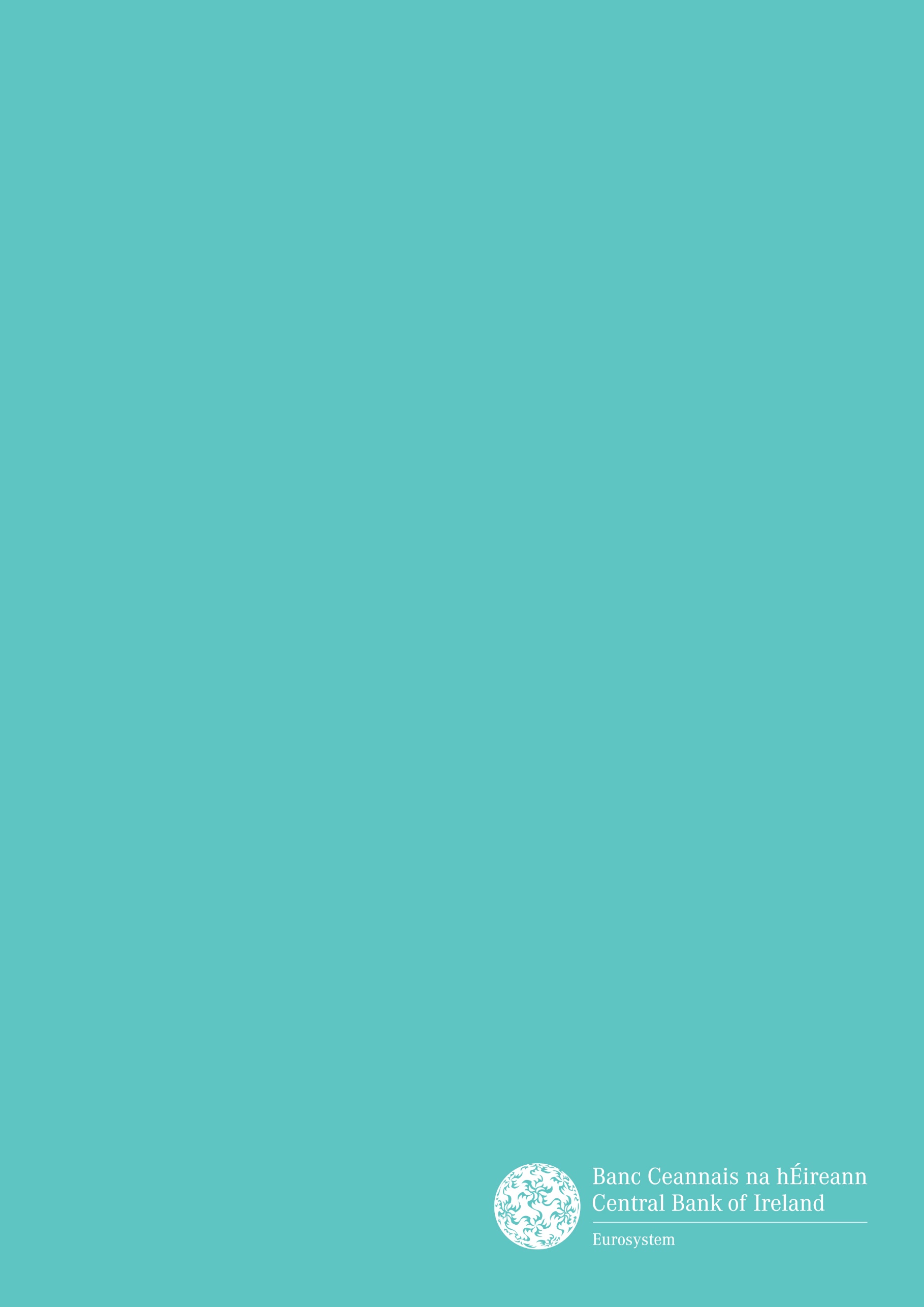 T +353 1 224 6000        www.centralbank.ie  	AIFauthorisations@centralbank.ieApplicantApplicantApplicantApplicantApplicantApplicantPagePageClause/Clause/ParagraphParagraph3.13.1Provide that the assets of the Money Market FundProvide that the assets of the Money Market FundProvide that the assets of the Money Market Fundshall be valued on at least a daily basisshall be valued on at least a daily basisshall be valued on at least a daily basis3.23.2Provide a clear description of the valuation methodProvide a clear description of the valuation methodProvide a clear description of the valuation methodor methods used by the Money Market Fund to value the assets of the Money Market Fund and calculate the NAVor methods used by the Money Market Fund to value the assets of the Money Market Fund and calculate the NAVor methods used by the Money Market Fund to value the assets of the Money Market Fund and calculate the NAV3.33.3Public Debt Constant NAV Money Market FundPublic Debt Constant NAV Money Market FundPublic Debt Constant NAV Money Market FundProvide a clear description of any use of the Provide a clear description of any use of the Provide a clear description of any use of the amortised cost method or of rounding or bothamortised cost method or of rounding or bothamortised cost method or of rounding or both3.43.4Low Volatility NAV Money Market FundLow Volatility NAV Money Market FundLow Volatility NAV Money Market Fund3.4.13.4.1Provide a clear description of any use of the Provide a clear description of any use of the Provide a clear description of any use of the amortised cost method or of rounding or bothamortised cost method or of rounding or bothamortised cost method or of rounding or both3.4.23.4.2In addition to the mark-to-market and the mark-to-In addition to the mark-to-market and the mark-to-In addition to the mark-to-market and the mark-to-model, the assets of the Money Market Fund that have a residual maturity of up to 75 days may be valued by using the amortised cost method, wheremodel, the assets of the Money Market Fund that have a residual maturity of up to 75 days may be valued by using the amortised cost method, wheremodel, the assets of the Money Market Fund that have a residual maturity of up to 75 days may be valued by using the amortised cost method, wherethe price of that asset calculated using the mark-to-market or the mark-to-model does not deviate from the price of that asset calculated using amortised cost method by more than 10 basis points. In the event of such a deviation, the price of that asset shall be calculated using the mark-to-market or the mark-to-model. the price of that asset calculated using the mark-to-market or the mark-to-model does not deviate from the price of that asset calculated using amortised cost method by more than 10 basis points. In the event of such a deviation, the price of that asset shall be calculated using the mark-to-market or the mark-to-model. the price of that asset calculated using the mark-to-market or the mark-to-model does not deviate from the price of that asset calculated using amortised cost method by more than 10 basis points. In the event of such a deviation, the price of that asset shall be calculated using the mark-to-market or the mark-to-model. 3.53.5Disclose all administrations, institutions or Disclose all administrations, institutions or Disclose all administrations, institutions or organisations that issue or guarantee separately or jointly money market instruments in which it intends to invest more than 5% of its assets.organisations that issue or guarantee separately or jointly money market instruments in which it intends to invest more than 5% of its assets.organisations that issue or guarantee separately or jointly money market instruments in which it intends to invest more than 5% of its assets.The issuers may be drawn from the following list:The issuers may be drawn from the following list:The issuers may be drawn from the following list:The European UnionThe European UnionThe European UnionNational, regional and local administrations of the Member States or their central banksNational, regional and local administrations of the Member States or their central banksNational, regional and local administrations of the Member States or their central banksEuropean Central BankEuropean Central BankEuropean Central BankEuropean Investment BankEuropean Investment BankEuropean Investment BankEuropean Investment FundEuropean Investment FundEuropean Investment FundEuropean Stability MechanismEuropean Stability MechanismEuropean Stability MechanismEuropean Financial Stability FacilityEuropean Financial Stability FacilityEuropean Financial Stability FacilityA central authority or central bank of a third countryA central authority or central bank of a third countryA central authority or central bank of a third countryInternational Monetary FundInternational Monetary FundInternational Monetary FundThe International Bank for Reconstruction & DevelopmentThe International Bank for Reconstruction & DevelopmentThe International Bank for Reconstruction & DevelopmentThe Council of Europe Development BankThe Council of Europe Development BankThe Council of Europe Development BankThe European Bank for Reconstruction & DevelopmentThe European Bank for Reconstruction & DevelopmentThe European Bank for Reconstruction & DevelopmentThe Bank for International SettlementsThe Bank for International SettlementsThe Bank for International Settlements3.63.6Detail the internal credit quality assessmentDetail the internal credit quality assessmentDetail the internal credit quality assessmentprocedure referred to in Article 21(1) of the MMFRprocedure referred to in Article 21(1) of the MMFRprocedure referred to in Article 21(1) of the MMFR3.73.7Public Debt Constant NAV Money Market Fund and Low Volatility NAV Money Market FundPublic Debt Constant NAV Money Market Fund and Low Volatility NAV Money Market FundPublic Debt Constant NAV Money Market Fund and Low Volatility NAV Money Market FundDescribe the liquidity management proceduresDescribe the liquidity management proceduresDescribe the liquidity management proceduresfor ensuring compliance with the weekly liquidity thresholds applicable to such funds as per Article 34 of the MMFRfor ensuring compliance with the weekly liquidity thresholds applicable to such funds as per Article 34 of the MMFRfor ensuring compliance with the weekly liquidity thresholds applicable to such funds as per Article 34 of the MMFRAny personal data provided by you may be processed by the Central Bank in connection with the performance of its statutory functions. If you have any questions in relation to the processing of your personal data by the Central Bank, you may contact our Data Protection Officer at dataprotection@centralbank.ie. A copy of the Central Bank’s Data Protection Notice is available at www.centralbank.ie/fns/privacy-statement.Any personal data provided by you may be processed by the Central Bank in connection with the performance of its statutory functions. If you have any questions in relation to the processing of your personal data by the Central Bank, you may contact our Data Protection Officer at dataprotection@centralbank.ie. A copy of the Central Bank’s Data Protection Notice is available at www.centralbank.ie/fns/privacy-statement.Any personal data provided by you may be processed by the Central Bank in connection with the performance of its statutory functions. If you have any questions in relation to the processing of your personal data by the Central Bank, you may contact our Data Protection Officer at dataprotection@centralbank.ie. A copy of the Central Bank’s Data Protection Notice is available at www.centralbank.ie/fns/privacy-statement.Any personal data provided by you may be processed by the Central Bank in connection with the performance of its statutory functions. If you have any questions in relation to the processing of your personal data by the Central Bank, you may contact our Data Protection Officer at dataprotection@centralbank.ie. A copy of the Central Bank’s Data Protection Notice is available at www.centralbank.ie/fns/privacy-statement.Any personal data provided by you may be processed by the Central Bank in connection with the performance of its statutory functions. If you have any questions in relation to the processing of your personal data by the Central Bank, you may contact our Data Protection Officer at dataprotection@centralbank.ie. A copy of the Central Bank’s Data Protection Notice is available at www.centralbank.ie/fns/privacy-statement.Any personal data provided by you may be processed by the Central Bank in connection with the performance of its statutory functions. If you have any questions in relation to the processing of your personal data by the Central Bank, you may contact our Data Protection Officer at dataprotection@centralbank.ie. A copy of the Central Bank’s Data Protection Notice is available at www.centralbank.ie/fns/privacy-statement.Any personal data provided by you may be processed by the Central Bank in connection with the performance of its statutory functions. If you have any questions in relation to the processing of your personal data by the Central Bank, you may contact our Data Protection Officer at dataprotection@centralbank.ie. A copy of the Central Bank’s Data Protection Notice is available at www.centralbank.ie/fns/privacy-statement.Any personal data provided by you may be processed by the Central Bank in connection with the performance of its statutory functions. If you have any questions in relation to the processing of your personal data by the Central Bank, you may contact our Data Protection Officer at dataprotection@centralbank.ie. A copy of the Central Bank’s Data Protection Notice is available at www.centralbank.ie/fns/privacy-statement.Any personal data provided by you may be processed by the Central Bank in connection with the performance of its statutory functions. If you have any questions in relation to the processing of your personal data by the Central Bank, you may contact our Data Protection Officer at dataprotection@centralbank.ie. A copy of the Central Bank’s Data Protection Notice is available at www.centralbank.ie/fns/privacy-statement.Any personal data provided by you may be processed by the Central Bank in connection with the performance of its statutory functions. If you have any questions in relation to the processing of your personal data by the Central Bank, you may contact our Data Protection Officer at dataprotection@centralbank.ie. A copy of the Central Bank’s Data Protection Notice is available at www.centralbank.ie/fns/privacy-statement.Any personal data provided by you may be processed by the Central Bank in connection with the performance of its statutory functions. If you have any questions in relation to the processing of your personal data by the Central Bank, you may contact our Data Protection Officer at dataprotection@centralbank.ie. A copy of the Central Bank’s Data Protection Notice is available at www.centralbank.ie/fns/privacy-statement.Any personal data provided by you may be processed by the Central Bank in connection with the performance of its statutory functions. If you have any questions in relation to the processing of your personal data by the Central Bank, you may contact our Data Protection Officer at dataprotection@centralbank.ie. A copy of the Central Bank’s Data Protection Notice is available at www.centralbank.ie/fns/privacy-statement.Any personal data provided by you may be processed by the Central Bank in connection with the performance of its statutory functions. If you have any questions in relation to the processing of your personal data by the Central Bank, you may contact our Data Protection Officer at dataprotection@centralbank.ie. A copy of the Central Bank’s Data Protection Notice is available at www.centralbank.ie/fns/privacy-statement.Any personal data provided by you may be processed by the Central Bank in connection with the performance of its statutory functions. If you have any questions in relation to the processing of your personal data by the Central Bank, you may contact our Data Protection Officer at dataprotection@centralbank.ie. A copy of the Central Bank’s Data Protection Notice is available at www.centralbank.ie/fns/privacy-statement.Any personal data provided by you may be processed by the Central Bank in connection with the performance of its statutory functions. If you have any questions in relation to the processing of your personal data by the Central Bank, you may contact our Data Protection Officer at dataprotection@centralbank.ie. A copy of the Central Bank’s Data Protection Notice is available at www.centralbank.ie/fns/privacy-statement.Any personal data provided by you may be processed by the Central Bank in connection with the performance of its statutory functions. If you have any questions in relation to the processing of your personal data by the Central Bank, you may contact our Data Protection Officer at dataprotection@centralbank.ie. A copy of the Central Bank’s Data Protection Notice is available at www.centralbank.ie/fns/privacy-statement.Any personal data provided by you may be processed by the Central Bank in connection with the performance of its statutory functions. If you have any questions in relation to the processing of your personal data by the Central Bank, you may contact our Data Protection Officer at dataprotection@centralbank.ie. A copy of the Central Bank’s Data Protection Notice is available at www.centralbank.ie/fns/privacy-statement.Any personal data provided by you may be processed by the Central Bank in connection with the performance of its statutory functions. If you have any questions in relation to the processing of your personal data by the Central Bank, you may contact our Data Protection Officer at dataprotection@centralbank.ie. A copy of the Central Bank’s Data Protection Notice is available at www.centralbank.ie/fns/privacy-statement.